SPORTDIENST AS i.s.m. WTC SPORTIEF AS 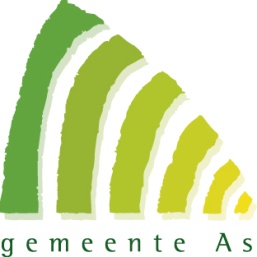 Derde rit van de 28ste avondvierdaagse 		50 kmDONDERDAG 25 JULI 2013I & S van 13u00 tot 19u00Vertrek tent LA Kerkstraat, einde weg RD Kerkhofstraat, einde weg LA Schansstraat, einde weg RA fietspad route 41, einde fietspad RA, spoorweg over RD tot verkeerslichten, verkeerslichten RD richting Maasmechelen, Maasmechelse Heide RD route 60, Salamander RA, na 100m RA knooppunt 60 naar route 55, langs Eisden station, Spoorwegstraat einde RA langs Mercurielaan, rond punt Eisden, 3de weg RA, onmiddellijk (+/- 50m) RA fietspad, na +/- 150m rechts houden route 55, onder fietsbrug door naar boven naar grote brug route 55, knooppunt 55 RA en onmiddellijk RA langs kanaal route 48, route 48 volgen tot oude baan Lanklaar, LA route 48, na 10m LA route 48 Tivolistraat, aan kanaal RA route 48, knooppunt 48 naar 44, voor fietsbrug Rotem RA Eindestraat, kruispuntje RO Eindestraat plaat Rotem 2 km, LA Biesestraat, kruispuntje RD Biesestraat, einde Biesestraat LA Veesteeg en onmiddellijk LA Klaverstraat, einde Klaverstraat RA Kantonsweg en onmiddellijk LA fietsroute 44, knooppunt 44 naar 42, grote baan Opoeteren-Dilsen RD route 42, knooppunt 42 naar 38, splitsing links houden Dornerstationsstraat, na 1,2 km in bocht LACONTROLE: SCHUTTERSLOKAAL SINT-SEBASTIAAN DORNEVertrek schutterslokaal LA, kruispuntje 2de straat RA Fabrieksweg, 1ste weg RA Fabrieksweg route 42, kruispuntje wit kapelletje LA Houwstraat, grote baan Opoeteren RD Berkendijk, einde weg LA Bergeindestraat, aan plaat Zavelbos RA en onmiddellijk LA fietspad richting Louwel, na voetbalplein Louwel, 3de weg LA Kortestraat, rond puntje 1ste weg RA Kreemersstraat, kruispuntje RD Kreemersstraat, einde weg LA Molenweg, 1ste weg RA Diepestraat route 70 Vinkenkantstraat, 1ste weg LA Broekkantstraat, kruispuntje RD, einde weg LA richting Wilhelm Tell, na Wilhelm Tell RD Hoeverweg, splitsing rechts houden Kastersstraat route 40, kruispuntje RD, 1ste weg LA route 40 Karel Theunissenlaan, eind Oude Molenweg RA en onmiddellijk LA Huvenerstraat, einde weg RD, aankomstWTC Sportief As wenst je veel fietsgenot en dankt je voor je aanwezigheid.Bij pech: Bergmans Mathieu 0473/28 43 71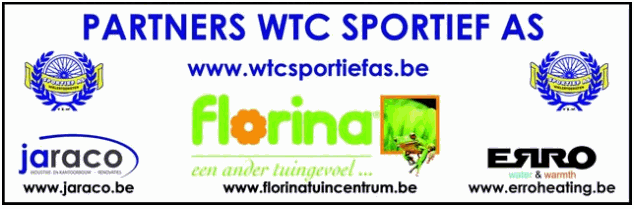 